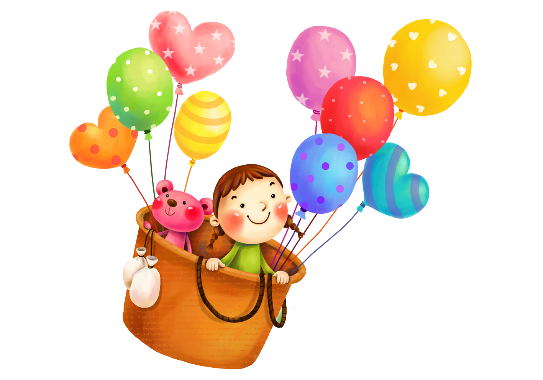 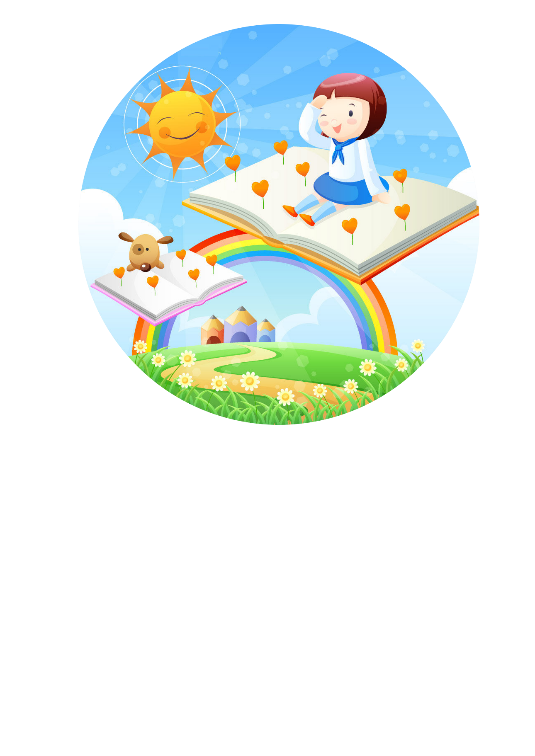 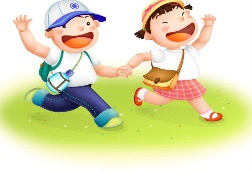 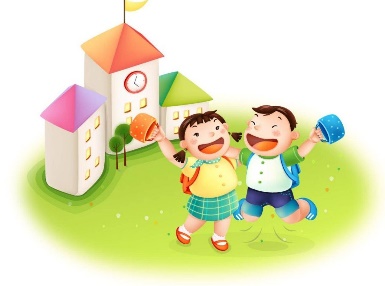 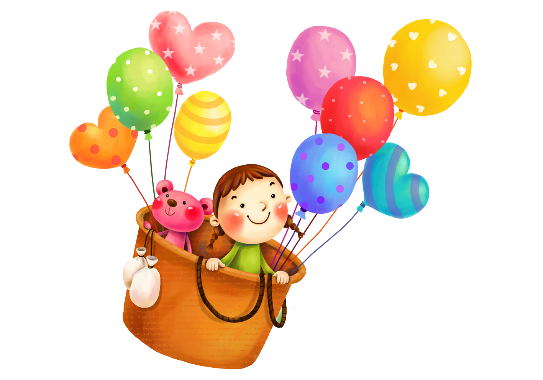 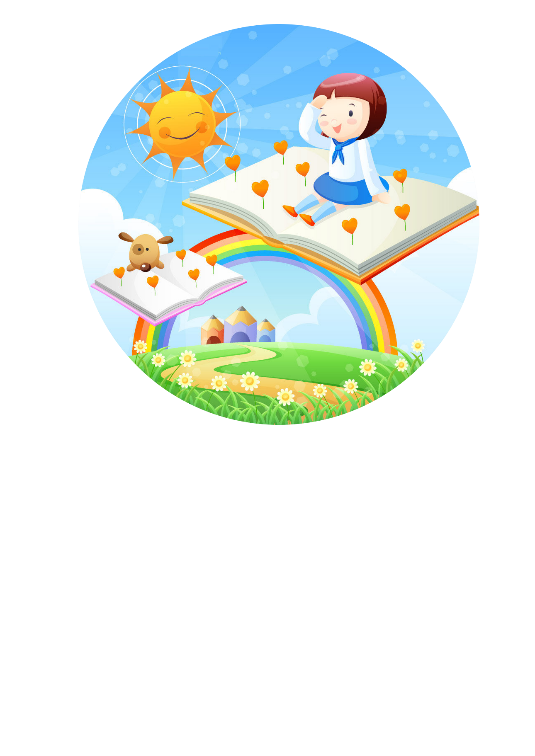 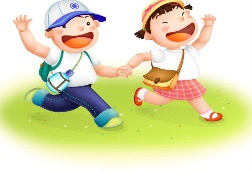 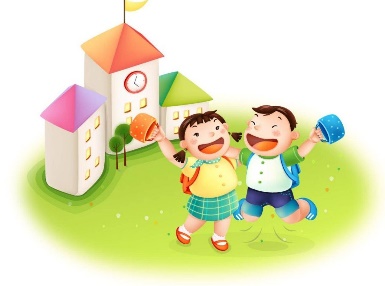 親愛的小朋友們：台灣四面環海，擁有豐富的海洋生態所以我們要好好的保護海洋，請寫出正確的答案LESSON SEVEN		Ocean請拼出「台灣」的英文:                         小朋友，請你救一救海洋生物，把會傷害牠們的垃圾，圈起來!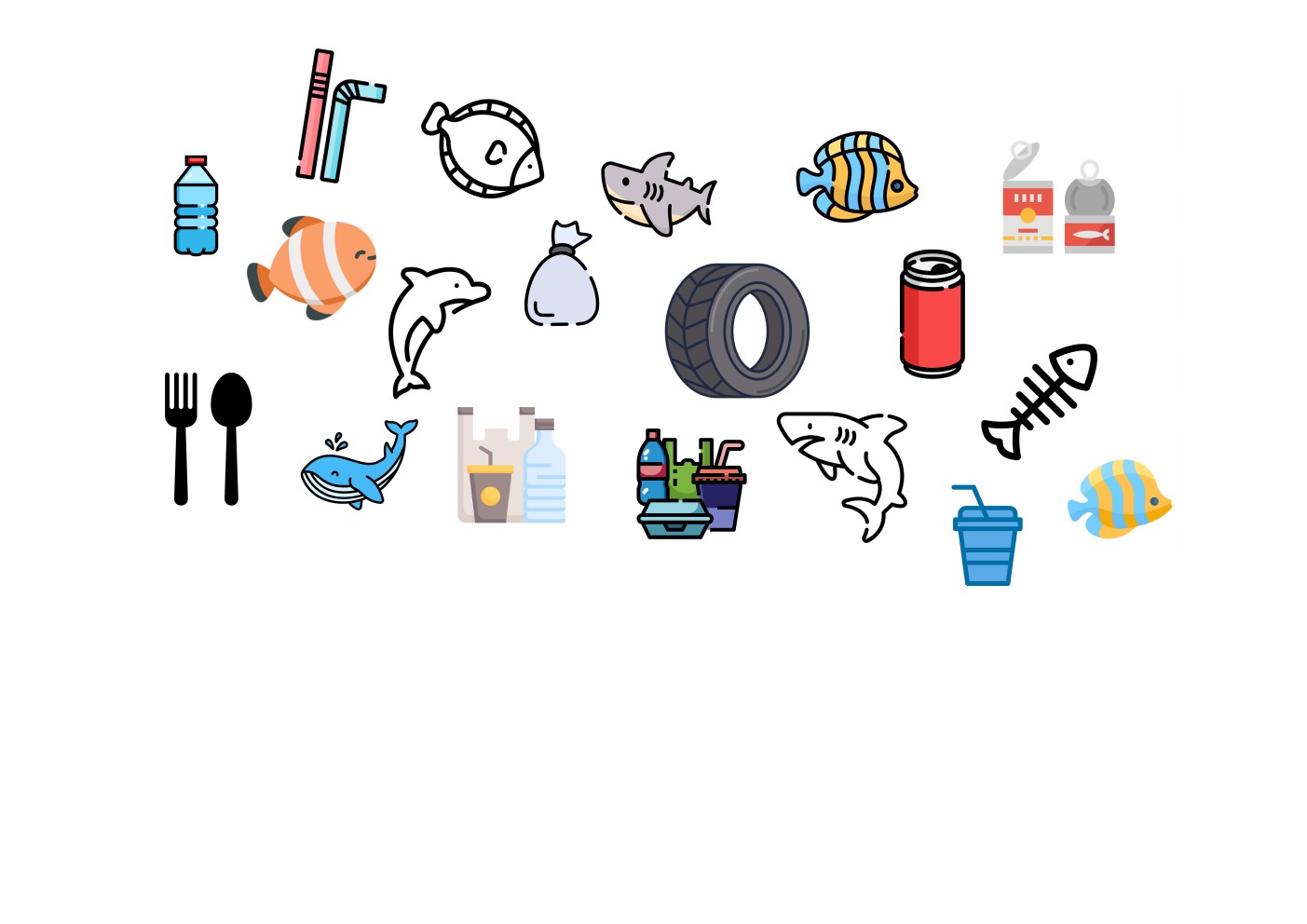 請從海洋書展中的書，寫下一個你看到的海洋生物。___________________________Name: ___________________Class: _____年_____班______號親愛的小朋友們：台灣四面環海，擁有豐富的海洋生態讓我們來更深入認識關於海洋的小常識，請寫出正確的答案。LESSON SEVEN		Ocean請拼出「台灣」的英文:                         下列哪一個是台灣東部的海洋?   _____________________(1)Pacific Ocean	(2)Indian Ocean	(3)Atlantic Ocean此海洋的中文是:__________________________現在海洋被污染的很嚴重，身為國小生，我們可以做哪些事來保育海洋?_________________________________________________________請從海洋書展中的書，寫下一個你看到的海洋生物。___________________________Name：　　　　　　　　　 　  class：　   年　 　班 __ _號教務處認證章教務處認證章